Конспект урока немецкого языка № 1Якимовой Елены, Тупицыной Марии, Погудиной Полины, Карачевой Александры7 класс Дата:  17.11.2021Тема: Урок № 1 по теме «Карнавальные дни фашинга» Тип урока: совершенствование речевых навыков и развитие уменийЦели: Общеобразовательная: расширить общий и лингвистический кругозорРазвивающая: развить память и внимание, развить фонематический слух и памятьВоспитательная: формировать ценностное отношение к окружающему миру, формировать познавательную активностьКоммуникативная (Задачи):  Совершенствование лексических навыков говорения (LE – 19): der Monat (-e), die Jahreszeit, das Jahr, Winter, Sommer, Frühling, Herbst, Dezember, Januar, Februar, März, April, Mai, Juni, Juli, August, September, November, Oktober);Развитие умения аудирования (Видео про карнавальные дни фашинга – Приложение1);Развитие умения чтения с общим пониманием (Текст Karneval in Köln, Приложение 2);Ход урока:Экспозиция (5 мин)Проверка домашнего задания (3 мин)Совершенствование лексических навыков говорения (10 мин)Развитие умения аудирования (10 мин)Развитие умения чтения с общим пониманием (10 мин)Домашнее задание (1 мин)Рефлексия (1 мин) Учитель:                                                                      Подпись:                                                    Методист:                                                                   Подпись:Приложение 1.https://www.youtube.com/watch?v=Rwm0Ma5vWBM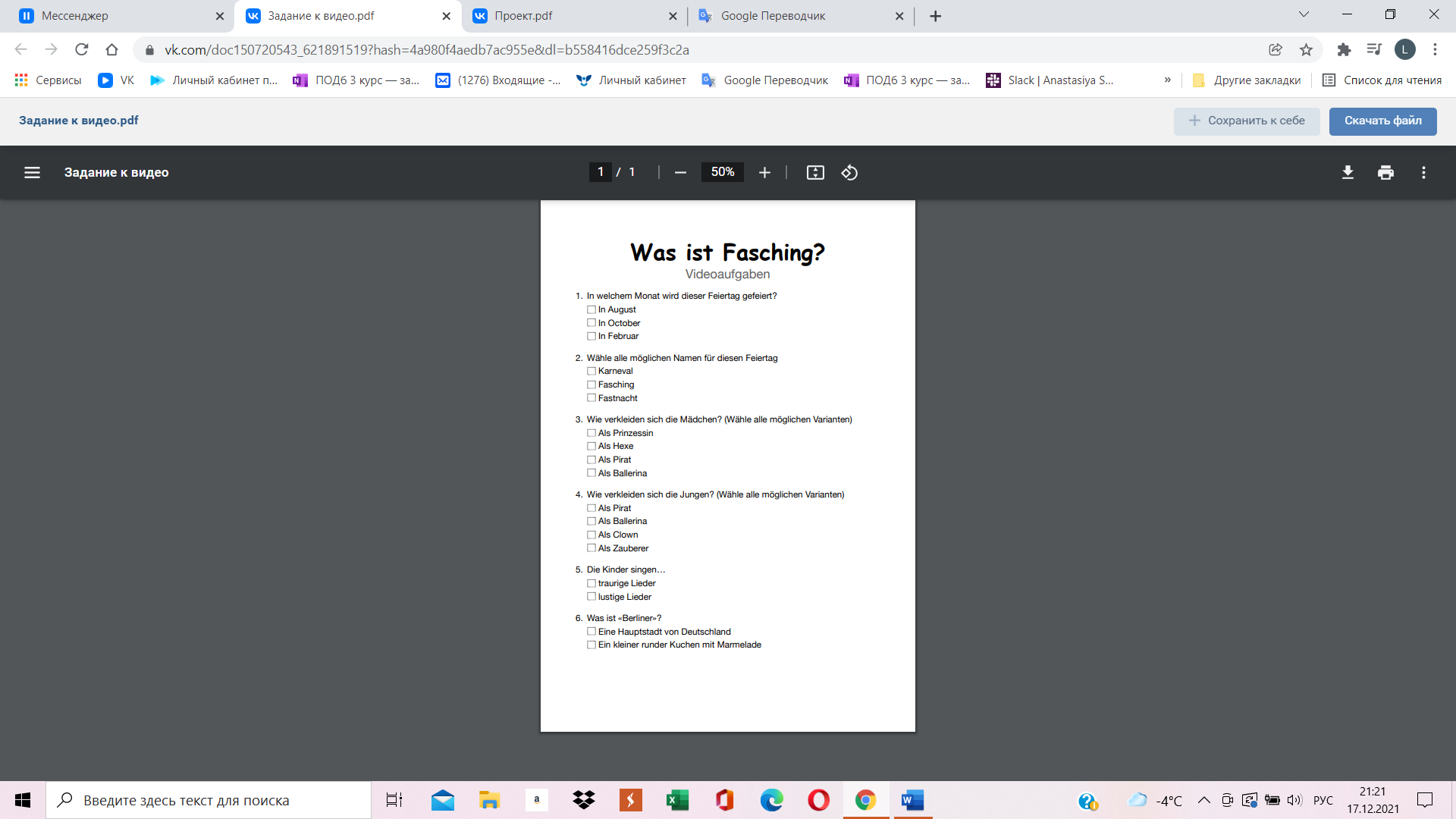 Приложение 2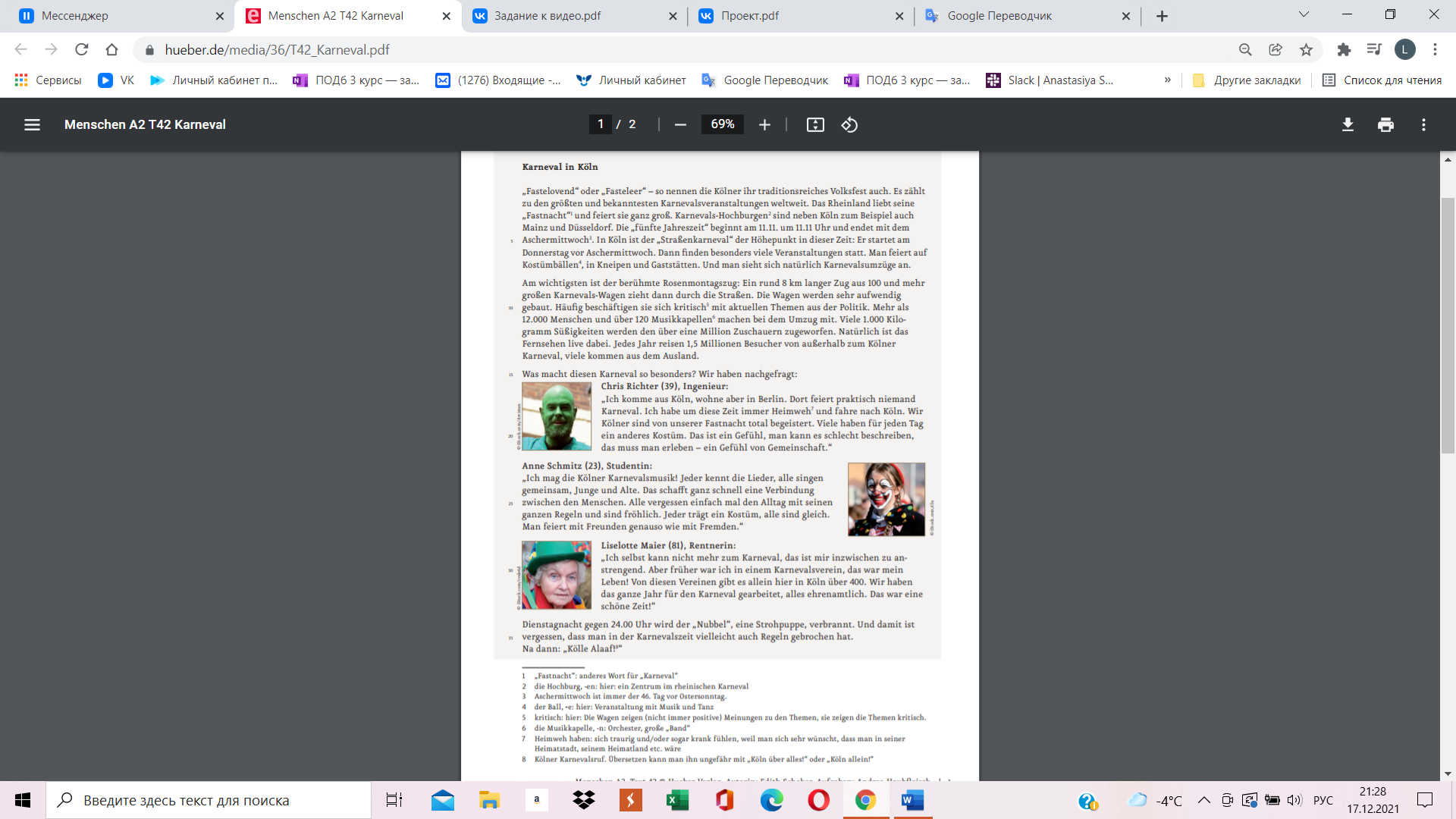 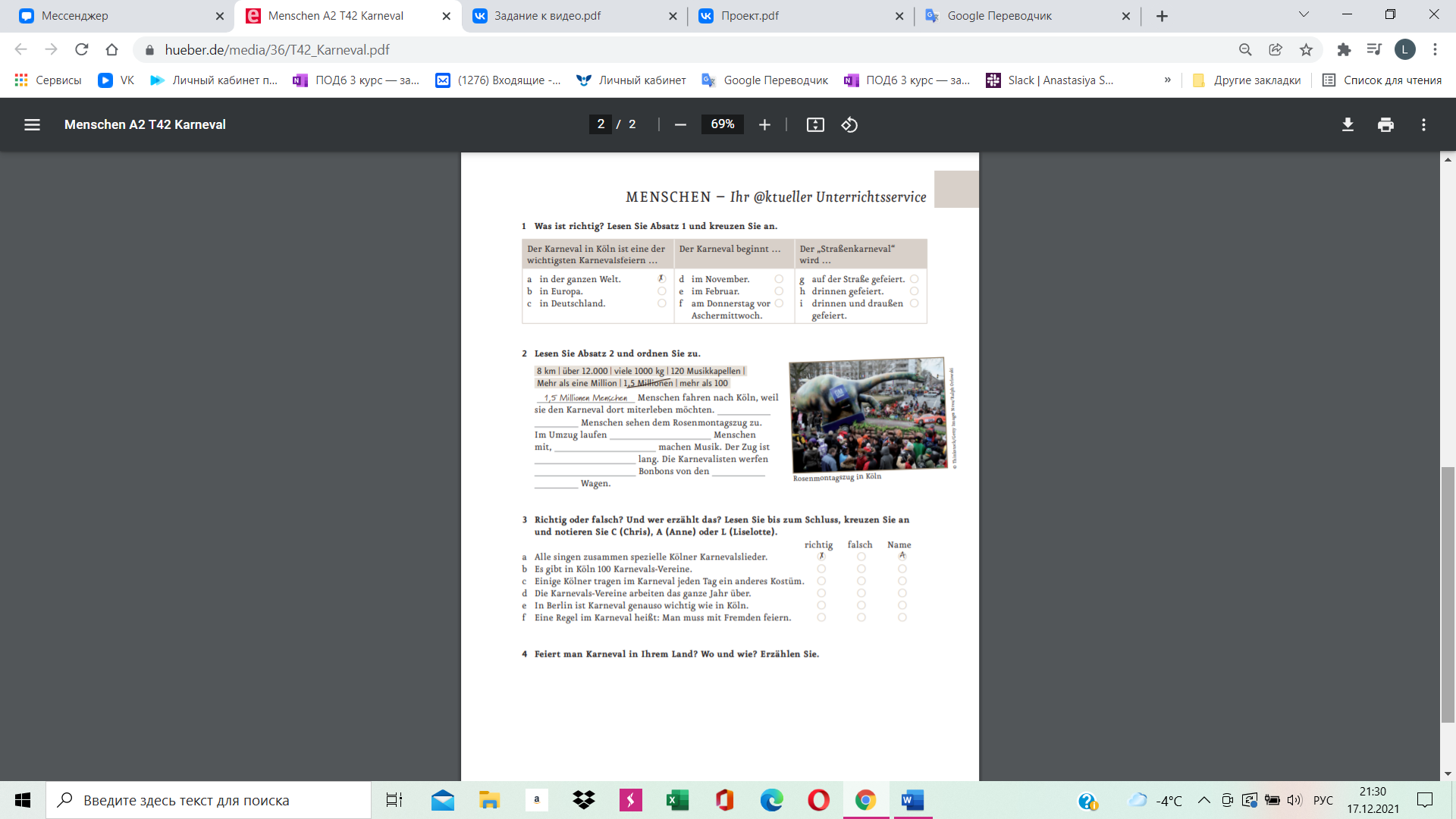 Этап урокаВремяРечь учителяРечь учениковФорма работыОснащениеПримечание1.Экспозиция 3 минуты- Guten Tag, Kinder! - Der wie vielte ist heute?- Welcher Wochentag ist heute?Gut gemacht!- Wer fehlt heute?Das ist schade/gut.Давайте вспомним, что вы делали на прошлом занятии?Wie heißt das Thema auf Deutsch?- Guten Tag!- Heute ist der 30ste November.- Heute ist Dienstag.S. fehlt heute(Niemand fehlt)Фронтально 2. Проверка домашнего задания3 минутыKontrolle der Hausaufgabe Lest die Sätze vor.  Gebt die Hefte ab!Спросить всех3. Совершенствование лексических навыков говорения10 минутWie viele Jahreszeiten gibt es?Nennt diese Jahreszeiten (показываю). Das ist …Wunderbar!Wie heißen Wintermonate? Wie heißen Frühlingsmonate? Wie heißen Sommermonate? Wie heißen Herbstmonate?Heute sprechen wir über das deutsche Fest. Dieses Fest findet im Frühjahr statt. Jetzt erraten wir den Namen dieses Fest!Ihr nennt einen Buchstaben, wenn dieser Buchstabe in einem Wort ist, schreibe ich ihn an die Tafel.Ja!Nein…-vier -Das ist Winter- Das ist Sommer- Das ist Frühling- Das ist Herbst- Wintermonate heißen Dezember, Januar, Februar-Frühlingsmonate heißen März, April, Mai- Sommermonate heißen Juni, Juli, August- Herbstmonate heißen September, Oktober, November-F -KФронтальноНа доске: картинки с временами года и месяцамиНа доске: _ _ _ _ _ _ _ _(Учитель записывает по букве, которые называют учащиеся)F_ _ _ _ _ _ _4. Развитие умения аудирования `10 минутSehen wir jetzt ein Video über Fashing an.Machen wir jetzt einen kurzen Test mit dem Video, das wir gerade gesehen haben.Korrigieren wir bitte!Lest die Antworten der Reihe nach, S. beginnt!In Oktober ...фронтальноНа доске: видеоролик (Приложение 1)5. Развитие умения чтения с общим пониманием 10 минут Lest bitte den Text, ihr habt 5 Minuten Zeit.Sehr gut! Machen wir jetzt die Aufgaben unter den Text. Aufgabe 1. Lest Absatzt 1 und kreutzt an. Lest der Satzt mit der richtigen Antwort, S. bitteAufgabe 2. Lest Absatzt 2 und ordnet zu. Lest die Sätze der Reihe nach.Aufgabe 3. Kreuzt Richtig oder Falsch an und notiert C (Chris) A (Anne) oder L (Lisolette)Lest der Satzt und sagt Richtig oder Falsch, namt der Name, S beginnt. Wunderbar! Zeige ich jetzt ein Bild, und ihr nennt den Fashing-Tag.Bitte aufteilt jetzt nach Teams. Zu Hause musst ihr ein Skript für das Video schreiben und ein Video in Tik Tok über Fashing drehen.(Учитель так же дублирует все на русском языке, объясняет как нужно снять видео, критерии оценивания и раздает памятку как смонтировать видео в ТикТок)-Der Karneval in Köln ist eine der wichtigsten Karnevalsferien in der ganzen Welt. -...-1,5 Millionen Menschen fahren nach Köln, weil sie den Karneval dort meterleben möchten.-...-Alle singen zusammen speziele Kölner Karnevalslieder. Richtig, A (Anne)-...Работа по цепочке(Приложение 2)Спросить всехНа доске: картинки дней фашинга из презентации6. Домашнее задание1 минутаSchreibt die Hausaufgabe auf!Создать собственное видео на платформе Тик Ток, рассказывая на немецком языке о том, что узнали про карнавальные дни Фашинга на уроке.  -записывают домашнее заданиеЗадание написано на доске7.Рефлексия1 минутаЧем мы занимались сегодня на уроке, что нового узнали?  Die Stunde ist zu Ende.  Erholt euch!Auf Wiedersehen!- повторили времена года, месяцы, узнали про немецкий праздник Фашинг.- Auf Wiedersehen!